Сольфеджио 4 класс  Урок 5 Гамма ля мажор (повторение)Задание 1: Вспомните гамму. Запишите ее по тетрахордам, правильно поставьте знаки при ключе.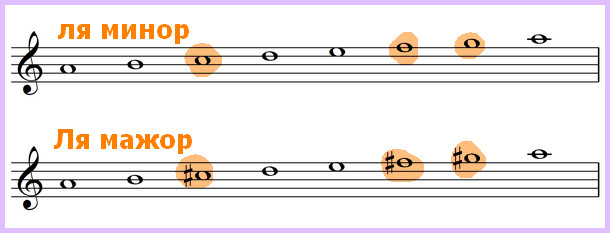 Гамма ля мажор (в ключе 3 диеза)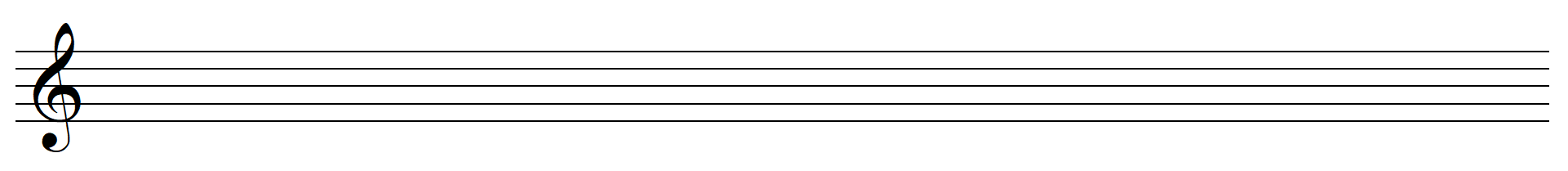 Задание 2 Постройте трезвучия главных ступеней в ля мажоре. Не забудьте поставить знаки при ключе.Задание 3 Вспомните тритоны, постройте их в гамме ля мажор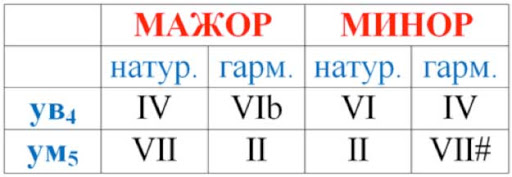 Задание 4. Спойте «Вальс» с дирижированием, подпишите счет.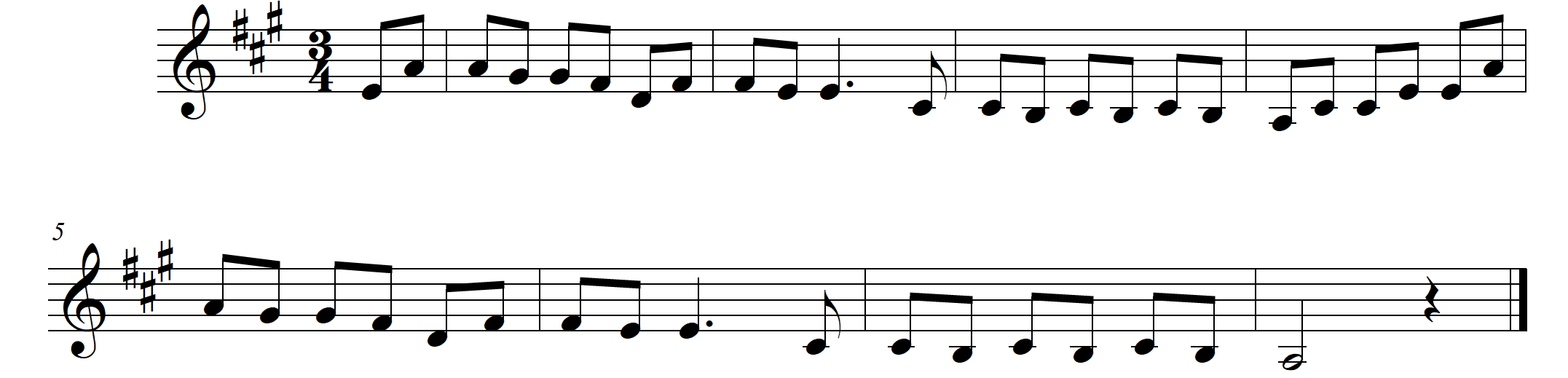 Задание 5 .  Подумай и соедини стрелками определение и вариант ответа:ОпределениеВыбор вариантовПеренос нижнего звука на октаву вверх или нижнего звука на октаву внизИнтервал, обращение, репризаПоступенное восходящее или нисходящее движение  4 звуков подрядПиано, тетрахорд,  звукорядТрезвучие имеет  столько обращенийОдно, два, триРасстояние между двумя звукамиИнтервал, тон, секунда